ДИНАСТИЯ КОРОЛЕВЫ ВИКТОРИИДОЧЬ ВИКТОРИЯ   1840-1901  - ПЯТАЯ ВЕТВЬ В ЛИНИИ НАСЛЕДОВАНИИВиктория 1819 - 1901Дети Королевы Виктории:Виктория, королевская принцесса,                          
позже императрица Германии  и королева Пруссии 1840 – 1901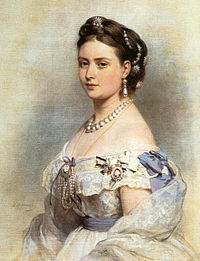 4 сына, 4 дочери (включая императора Вильгельма II и королеву Греции Софию)!!!Супруг: Фридрих III  1831-1872 король Пруссии кайзер Германской империи Род: Гогенцоллерны 5.1 Вильгельм II 1859-1941 король Пруссии    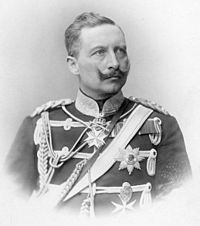 Лишен прав престолонаследия за Первую мировую Войну 7 детейХСупруга: Августа Виктория Шлезвиг-Августенбургская Гермина Рейсс-Грейцская 1858-1921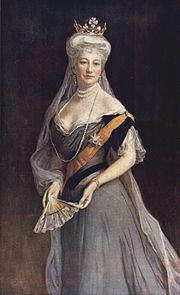 5.1.1 Вильгельм II (1882—1951),  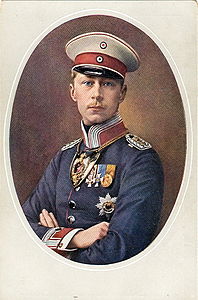 Воевал в Первой мировой, Поддерживал Гитлера и  НСДАПДети – 6 детейХв 1905 году женился на герцогине Цецилии Мекленбург-Шверинской (1886—1954)    5.1.1.1 Вильгельм (1906—1940)         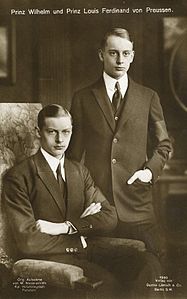 После начала Второй мировой войны Вильгельм в звании старшего лейтенанта резерва принял участие в военных действиях в составе пехотной дивизии вермахта на Западном фронте. В боях под Валансьеном 23 мая 1940 года принц получил тяжёлое ранение и умер через три дня в полевом госпитале в бельгийском Нивеле.ХМОРГАНАТ БРАК с Доротеей фон Сальвиати (1907—1972)Фелицита Прусская, в связи с чем отказался от своих прав перворождённого на престол. С 1935 года Вильгельм проживал с супругой и двумя дочерьми Фелицитой и Кристой во дворце Клайн-Обиш близ Глогау в Силезии.    5.1.1.2 Луи Фердинанд (1907—1994) 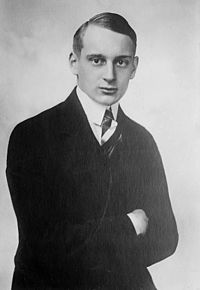     7 ДетейХСМ.2.3.2Супруга: Великая княжна Кира Кирилловна  (1909-1967)5.1.1.2.1 Фридрих Вильгельм Прусский 19395.1.1.2.2 Михаэль Прусский1940-20145.1.1.2.3 Мария Цецилия Прусская 1942состояла в браке с герцогом Фридрихом-Августом Ольденбургским (р.в 1936).5.1.1.2.4 Кира Прусская 
1943-20045.1.1.2.5 Луи Фердинанд-младшийбыло двое детей:Принц Георг Фридрих Фердинанд Прусский (1976 года),Принцесса Корнели-Сесиль Виктория Луиза Прусская (1978 года после гибели отца) — родилась инвалидомженился на графине Донате Эмме Кастель-Рюденхаузен (1950 года). 5.1.1.2.6 Кристиан-Сигизмунд Прусский?5.1.1.2.7 Ксения Прусская?5.1.1.3 Губерт (1909—1950)  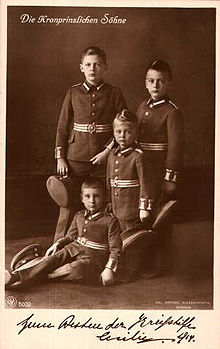 ХСупруги: 1. баронесса Марии Анне фон Гумбольдт-Дахрёден (1916—2003). Детей не было.2.  принцесса Магдалена Паулина РейсскаяДве дочери: Анастасия Виктория Цециль Прусская (род. 1944), замужем за князем Алоисом Константином Лёвенштейн-Вертгейм-Розенбергским (род. 1941) – (4 детей, 4 внука)Мария Кристина Прусская (1947—1966), погибла в автокатастрофе в Гиссене – ДЕТЕЙ НЕТ5.1.1.4 Фридрих (1911—1966)                 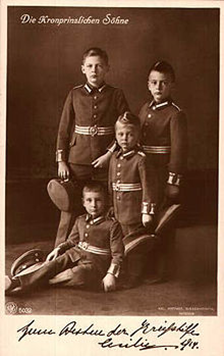 Воевал в Первой мировой на стороне Германии (Жил в Лондоне под именем Джордж Мэнсфилд)Пятеро детейХСупруга: леди Бриджид Гиннесс (1920—1995), дочь Руперта Гиннеса, владельца пивоваренных заводов Guinness. Теперь понятно почему пиво отрава?Дети:Фридрих Николай (род. 1946)Андреас (род. 1947)Виктория (род. 1952)Антония (род. 1955)Руперт (род. 1955)5.1.1.5 Александрина (1915—1980) ХДЕТЕЙ НЕТ страдала синдромом Дауна5.1.1.6 Цецилия (1917—1975)                ХДЕТЕЙ НЕТ5.1.2 Эйтель Фридрих (1883—1942),      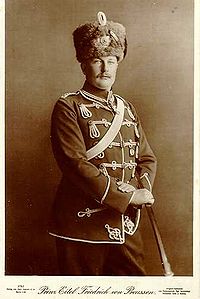     ДЕТЕЙ НЕТХ  в 1906—1926 годах женат на герцогине Софии Шарлотте Ольденбургской (1879—1964) НСДАП, , развод в 1926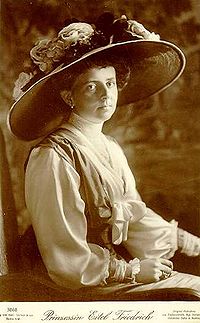 5.1.3 Адальберт (1884—1948),   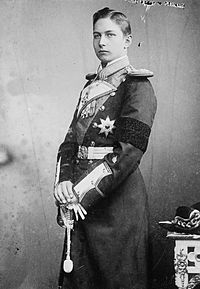  НАЦИСТОВ НЕ ПОДДЕРЖИВАЛВоевал в первой мировой  Виктория Марина (4 сентября 1915) — вскоре после рождения умерла.Виктория Марина (1917-1981)Вильгельм Виктор (1919 —1989)Х детей нет? МОРГАН, БРАК  Аделаида «Ади» Саксен-Мейнингенская, Аделаида Эрна Каролина Мария Елизавета (1891 — 1971) — принцесса Саксен-Мейнингенская, дочь принца Фридриха Саксен-Мейнингенского и его супруги, графини Аделаиды Липпе-Бистерфельдской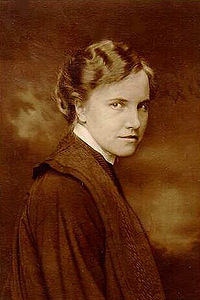 5.1.4. Август Вильгельм (1887—1949) Воевал в Первой мировой, член  НСДАП, депутат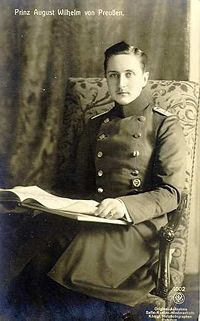 В мае 1945 года был арестован американцами и осуждён на три года тюремного заключения.ДВОЕ ДЕТЕЙ: Александр Фердинанд, Александр ФридрихХСупруга: 1. Александра Зондербург-Глюксбургская(1887—1957) 2. Морган. Брак: Екатерина Друцкая5.1.5 Оскар (1888—1958),                                  Воевал в Первой мировой,     член     НСДАП 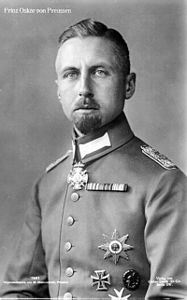 ХМОРГАН, БРАК в 1914 году женился на графине Инне Марии фон Бассевиц (1888—1973) ЧЕТВЕРО ДЕТЕЙ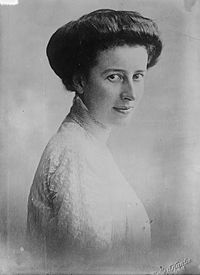 Дети:Принц Оскар Вильгельм Карл Ханс Куно Прусский (1915—1939).Принц Бурхард Фридрих Макс Вернер Георг Прусский (1917—1988).Принцесса Инна-Мария София Шарлотта Прусская (1918—1989).Принц Вильгельм-Карл Адальберт Эрих Прусский(1922—2007).5.1.6 Иоахим (1890—1920),                                   Воевал в Первой Мировой         Страдал эпилепсией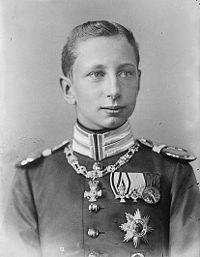 претендент на украинский престол.ЭпилептикСамоубийство – застрелился.Один сын - Карл Франц ПрусскийХСупруга: Мария Августа Ангальтская (1898—1983)5.1.6.1  Карл Франц Прусский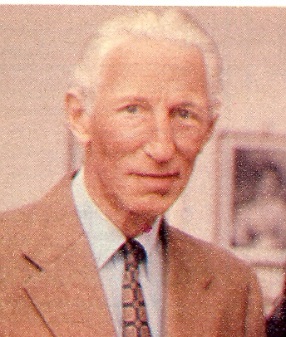 Дети:1. Франц Вильгельм (род. 1943) 2. Фридрих Кристиан (род. и ум. 1943) 3. Франц Фридрих (род. 1944) 4. Александра Мария (род. 1960) 5. Дезире Анастасия (род. 1961)Три жены – первая – падчерица Вильгельма Второго5.1.6.1.1 Франц Вильгельм (род. 1943) — взял имя Михаил Павлович и перешел в православие. В 1985 году они развелись, после развода вернулся в протестанство. В браке родился один сын Георг. Жена -  претендентка на российский престол Мария Владимировна Романова (1953)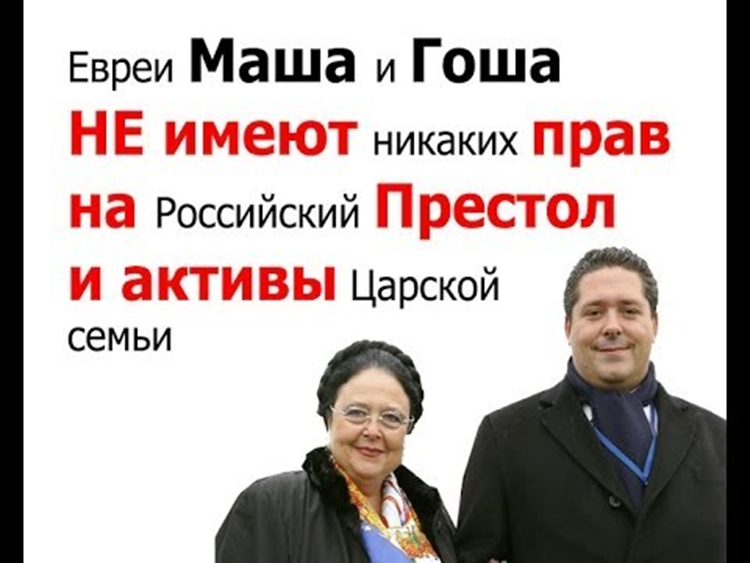 5.1.7 Виктория Луиза (1892—1980)  С 1909 года была шефом прусского 2-го лейб-гусарского полка («Чёрные» или «Гусары смерти»).           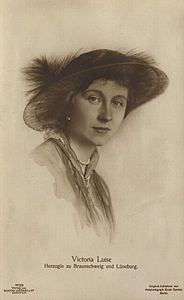 Пятеро детейХв 1913 году вышла замуж за герцога Эрнста Августа Брауншвейг-Люнебургского (1887—1953)воевал в первой мировой войне, сочувствовал Гитлеру, 5.1.7.1 Эрнст Август (1914 -1987)Две супруги: 1. Отруда, принцесса Шлезвиг-Гольштейн-Зондербург-Глюксбургская,2. графиня Моникеа фон Солмс-Лаубах;5.1.7.2 Георг Вильгельм (1915—2006)  КАТОЛИКТрое детей:6.1.1.4.6 Вельф Эрнст                    (1947—1981)  - женат и одна дочь6.1.1.4.7 Георг (1949)  женат, имеет двух дочерей;   6.1.1.4.8 Фредерика (1954)имеет двух детей, её крестной была королева Елизавета II, её тетка;СМ.6.1.1.4был женат (1946) на Софии, принцессе Греческой и Датской5.1.7.3 Фредерика (1917 - 1981) 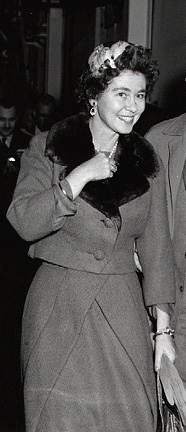 Дети:Супруг: Павел I (король Греции) 5.1.7.4 Христиан (1919 — 1981) Мирей Дютри, развёлся с ней в 1976 году;5.1.7.5 Вольф Генрих (1923—1997) Жена Александра, принцесса Изенбург-БюдингенскаяШарлотта, 1860-1919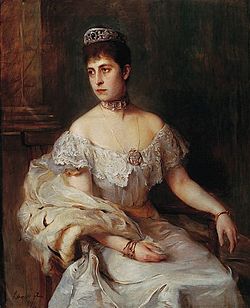 Дети: Федорамуж Бернарда III, герцог Саксен-Мейнингенского(1878)генерал-полковник прусской армии в 1914-1918гг1851-1928Феодора Саксен-Майнингенская   (1879 – 1945 Феодора Виктория Августа Мария Марианна); 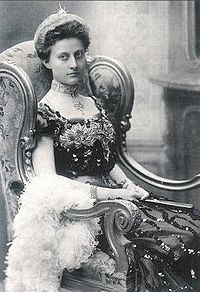 ХСупруг: Генрих XXX, принц Рёйсс-Кёстриц  Детей нетГенрих, 1862-1929                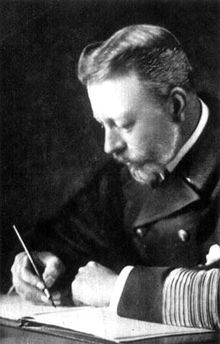 Дети:5..3.1. Вальдемар (1889—1945) 
5.3.2. Сигизмунд (1896—1978)
5.3.3. Генрих[en] (1900—1904)                       ХСМ. 6.3Жена: Ирена Гессен-Дармштадтская (1866-1953)– НАСЛЕДНИКОВ БРИТАНСКОГО ПРЕСТОЛА – НЕТ5.3.1 = 6.3.1 Вальдемар сын Ирены (1889—1945)     Детей нет                                                     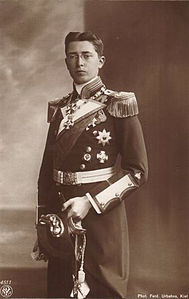 Супруга:   Каликста Липпе-Бистерфельдская Гемофилик…Морганатический брак.5.3.2 = 6.3.2 Сигизмунд сын Ирены (1896—1978)   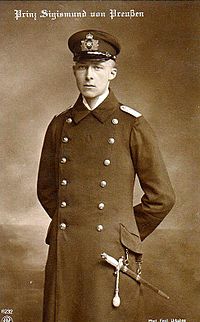 Двое детей: дочь: 6.3.2.1 Барбара (1920—1994) — муж Христиан  Мекленбургский (внук Анастасии Михайловны,  внучки Николая I)сын великого герцога Мекленбург-Шверинского Фридриха Франца IV, который был награжден железным крестом за участие в первой мировой войне на стороне Вильгельма  (1920—1994)     Внучки, дети дочери:    6.3.2.1.1 Доната дочь Барбары (1954) - 3 детей МОРГ БРАК! Муж  Александр фон Солодкофф – 6.3.2.1.2 Эдвина дочь Барбары (1960)             МОРГ БРАК! Муж Конрад фон Посерн – трое детей           Сын: 6.3.2.2 Альфред (род. 1924) — жена Марице Фаркаш (1929—1996), детей нет. Супруга: Шарлотта Саксен-Альтенбургская 1899-1989принцесса Саксен-Альтенбургская принцесса Прусская5.3.3 = 6.3.3. Генрих сын Ирены (1900—1904)                               Умер в 4 года. Детей нет5.4 Сигизмунд, 1864-1868                                     ХУмер от менингита5.5 Виктория, 18660- 1929                                     ХДва брака – ДЕТЕЙ НЕТ 5.6 Вальдемар, 1868-1879                                      ХУмер от Дифтерии ДЕТЕЙ НЕТ 5.7 София Прусская 1870 – 1932 Королева-консорт Греции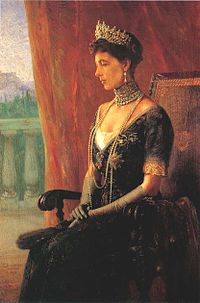 !!!Супруг: Константин I Греческий (четырехюродные брат и сестра, правнуки Павла I) 1868-1923 КОРОЛЬ ГРЕЦИИ5.7.1 Георг II (1890—1947), король Греции 1922—1924, 1935—1947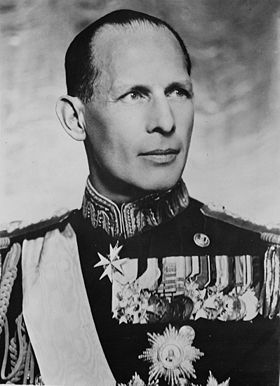 XСупруга: Елизавета Румынская 1894- 1956 ДЕТЕЙ НЕТ 5.7.2 Александр (1893—1920),                       король Греции 1917—1920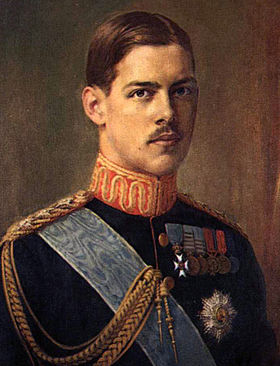 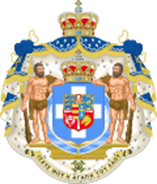                 Дети: АлександраХМОРГ, БРАК Аспасия Манос (4 сентября 1896 — 7 августа 1972) — гречанка, ставшая женой Александра I, короля Греции. Из-за споров по поводу её брака её называли «мадам Манос», а не «королева Аспасия»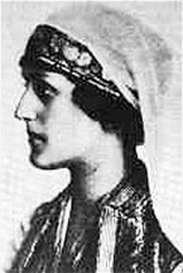 Отец: полковник Петроса Маноса (1871—1918)Мать: Мария Аргиропулос    5.7.2.1 Александра Греческая  (1921 -1993)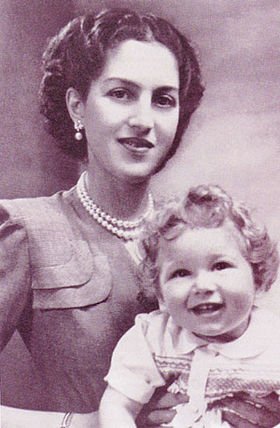 Сын Алекса́ндр II Карагео́ргиевич 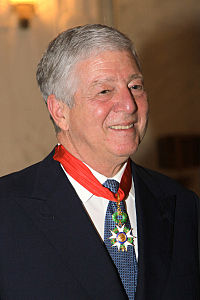 Два морганатических бракаМария да Глория Орлеан-Брагацская; Дети: Пётр (1980), Филипп,Александр2) Катарина Батис – детей нетХСМ.2.2.3.1Супруг: Петр II КарагеоргиевичЮгославский (1923 - 1970, Денвер, США) — последний король Югославии, царствовавший с 1934 года по 1945 года (фактически) или до 29 ноября 1945 года (формально). Праправнук Александра Второго 5.7.3 Елена (1896—1982)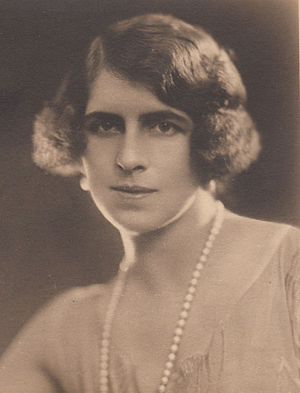 Дети: сын Михай I!!!Супруг: король Румынии Кароль II (1893-1953)Кароль I страдал приапизмом, толкавшим его на «сексуальные эскапады». Был кратковременно женат без ведома короля на простолюдинке и имел от этого брака сына Мирчу Кароля Ламбрино (1920 — 2006), не признанного членом королевской семьи, однако впоследствии, уже после падения монархии, получившего право на фамилию Гогенцоллернов-Зигмарингенов по суду. В том же 1920 году Кароль женился официально на принцессе Елене Греческой, от этого брака в следующем году родился сын Михай. Но вскоре разразился новый скандал: кронпринц был лишён права престолонаследия в декабре 1925 года (эмигрировал с любовницей Еленой Вольф, она же Лупеску; эта женщина имела большое влияние на Кароля и осталась с ним до конца жизни). После смерти отца (20 июля 1927) в 1930 году вернулся в Румынию, сместил 8-летнего сына Михая I и вступил на престол. В 1938 году установил диктатуру, запретил политические партии и профсоюзы. С его санкции был убит лидер националистов Корнелиу Кодряну. Придерживался пробританской ориентации. Лишившись британской поддержки, был вынужден признать Венский арбитраж 1940 года и присоединение Бессарабии к СССР, вскоре после чего был смещён Ионом Антонеску и покинул страну, а королём вновь стал Михай.5.7.3.1 Михай I (род. 1921) 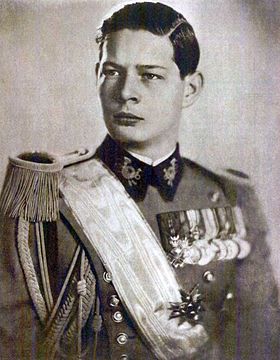 Когда советские войска приблизились к границе Румынии и разгромили немецкие силы в Ясско-Кишинёвской операции, Михай в августе 1944 года, объединившись с антифашистской оппозицией, приказал арестовать Антонеску и пронемецких генералов и объявил войну Германии. «Король-комсомолец». 6 июля 1945 года Михай был награждён советским орденом «Победа»!!!СМ.2.2.1.1Супруга: Анна Бурбон-Пармская (1923) (католичка приняла православие)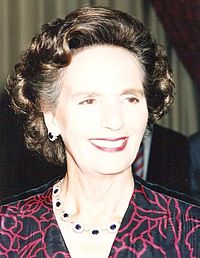 Отец:  Рене Бурбон-Пармский Мать: Маргарет Датская Дети:5.7.3.1.1  Маргарита 1949 - МОРГАН БРАК Супруг: Раду Дуда, детей нет5.7.3.1.2  Елена Румынская (1950)- МОРГАН БРАК , супруг:доктор Робин Медфорд-Миллс – Дети: Николас Медфорд-Милс (род. 1985), Карина Медфорд-Милс (род. 1989)5.7.3.1.3  Ирина Румынская (1953) - МОРГАН БРАК Джон Уэсли Уокер бывший помощник шерифаДети: Михаэль Кройгер (род. 1985)Ангелика Кройгер (род. 1986),5.7.3.1.4  София Румынская (1957) - МОРГАН БРАК, тайный брак с французом Алайна Биарнеиха, дочь - Элизабета-Мария Лауфенборг (род. 1999),5.7.3.1.5  Мария Румынская – нет сведений5.7.4 Павел I (1901—1964),                           король Греции 1947—1964 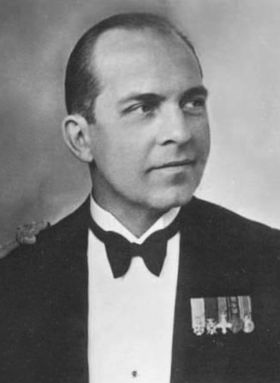 Дети:София (род. 1938), жена короля Испании Хуана Карлоса IКонстантин (род. 1940), король Греции в 1964—1974 годахИрена (род. 1942)ХСупруга: Фредерика Ганноверская 19117-19815.7.4.1 Константин II 1940                      Король Греции (православный)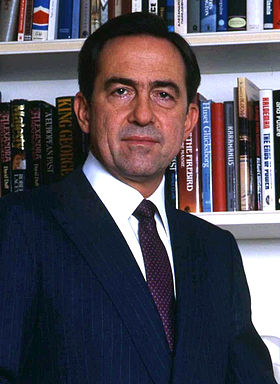 Дети: Дочери:5.7.4.1.1 Алексия (1965) - МОРГАН БРАК муж испанский архитектор и яхтсмена Карлоса Моралеса Кинтану – КАТОЛИК. Есть дети5.7.4.1.2 Теодора (1983) – Не/замСыновья:5.7.4.1.3 Павлос (1967) - МОРГАН БРАК женат на Мари-Шанталь Клэр Миллер есть дети5.7.4.1.4 Николаос (1969) - МОРГАН БРАК Принцесса Татьяна Блатник  по женской линии потомок Вильгельма Второго, по отцу - бывшего члена палаты представителей США.5.7.4.1.5 Филиппос (1986) Не женатХСМ. 3.1.3.3Супруга: Анна-Мария Датская (лютеранка) 19465.7.4.2 София Греческая (королева Испании)  1938 КАТОЛИЧКА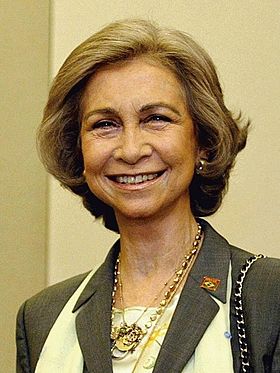 ХСупруг: Его Величество Король Испании Хуан Карлос I КАТОЛИК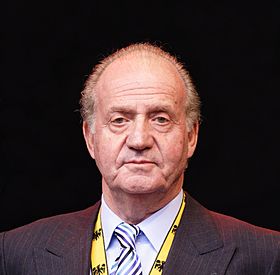 5.7.4.3 Ирина Греческая и Датская  1942 ХДЕТЕЙ НЕТ5.7.5 Ирена (1904 — 1974)   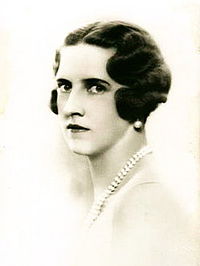 Один сын                  ХСупруг: король Хорватии Томислав II отрекся от престола КАТОЛИК провозглашен королем марионеточного Независимого государства Хорватия (НГХ), созданного при поддержке Италии и нацистской Германии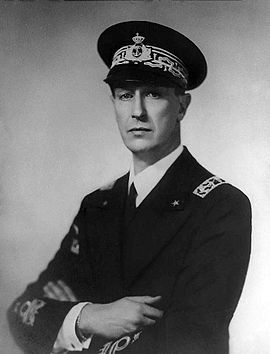      5.7.5.1 Амадео УмбертоКонстантино  Джорджио Паоло Елена Мария Фиоренцо Звонимир, принц Савойский (1943).2 сынаХженился на принцессе Агнес Клод Мари Катрин д'Орлеан (б. 11 декабря 1943 года) в Синтре, Португалия. Она девятый ребенок и пятая дочь Генриха, графа Парижского, Orléanist претендент на французский престолразвод в 1076 годутрое детей – 1966, 1967, 969 гг.5.7.5.1.1 Аймоне (Аймоне Умберто    Эмануэле Филиберто Луиджи Амедео Елена Мария Фиоренцо) Савойский-Аоста р.  1967 КАТОЛИК!Ольга Изабель ГреческаяДвое детей – 2009 и 2011 гг. живет в России!!!?Генеральный директор компании Пирелли в России (итальянская компания по производству шин) (уставной капитал 4 000 000, его доля – 3500)Имеет лицензию на разработку недр и добычу сырья в России!!!!Аймоне ди савойа АОСТА подписали пакет документов о сотрудничестве, в частности, по производству в Находке синтетического каучука. Семья подозревается в связи с "IG Farben" при помощи банков которых был  восстановлен 3  Рейх. соучредители  Карл Бош, Фриц тер Меер, Курт Оппенгейм и Джордж фон Шницлер были обвинены преступниками 2 мир. в.производимые товары : резина, бензин, смазочные масла, магний, волокна, дубильные вещества, жиры и взрывчатых вещества. "IG Farben" есть соучредителем Федерального резервного банка Нью-ЙоркаВдохновители Третьего рейха. «IG Farben»Входившая в состав концерна фирма «Degesch» производила отравляющий газ «Zyklon-B», который поставлялся в «лагеря смерти». На его базе было создано дочернее предприятие «IG Auschwitz», ставшее крупнейшим в мире промышленным комплексом по производству синтетического бензина и резины.Фармацевты «IG Farben» использовали пленников концлагеря в своих целях – тысячи из них погибли в результате экспериментов, которые специалисты концерна ставили над людьми, – таких, как испытания неизвестных вакцин против специально прививавшихся смертельных болезней.5.7.5.1.2 Амедео (Амедео Умберто     Костантино Джорджио Паоло Елена Мария Фиоренцо Звонимир) Савойский-Аоста КАТОЛИЧКА!Два брака  - трое детей,5.7.6. Катерина (1913 — 2007) 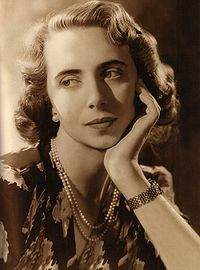 ХМОРГАНАТ БРАК супруг:  Ричард БрандрамаОдин сын, три внукаРичард Пол Джордж Эндрю Брандрам (р. 1 апреля 1948 г.), женат первым браком на Дженнифер Диане Стил, вторым на Диане Гревилл-Вильямс, 12 февраля 1975 г. У пары было трое детей: София Брандрам (р. 23 января 1981)Николас Джордж Брандрам (р. 23 апреля 1982)Алексия Кэтрин Брандрам (р. 6 декабря 1985)5.8 Маргарита 1872 – 1954 ландграфиня Гессен-Кассельская Королева Финляндии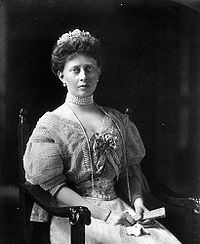 ХСупруг: Фридрих Карл Гессен-Кассельский 1868-1940Король Финляндии (октябрь-ноябрь 1918), сторонник Вильгельма II 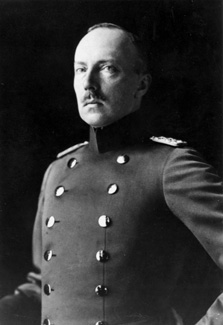 приходились друг другу дважды троюродными братом и сестрой: они были правнуками великого герцога Саксен-Веймар-Эйзенахского Карла Фридриха и великой княжны Марии Павловны, дочери российского императора Павла I, и правнуками прусского короля Фридриха Вильгельма III и его супруги, Луизы Мекленбург-Стрелицкой5.8.1 Принц Фридрих Вильгельм                   (1893—1916),Хпогиб в Румынии ДЕТЕЙ НЕТ 5.8.2 Принц Максимилиан (1894—1914)     Хпогиб во Фландрии ДЕТЕЙ НЕТ5.8.3 Принц Филлип (1896—1980) член НСДАП Титулярный король Финляндии и Карелии                                            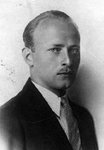 Дети: 1. Принц Мориц (р. 1926) женился на принцессе Татьяне Сайн-Витгенштейн-Берлебург.2. Принц Генрих Вильгельм Константин Виктор Франц (1927 — 1999) не состоял в браке.3. Принц Отто Адольф (1937 — 1998), женат первым браком (1965) на Ангеле фон Деринг (1940 — 1991), вторым (1988) на Элизабет Бонкер (род. 31 января 1944).4. Принцесса Элизабет Маргарете (1940 Рим, Италия) вышла замуж (1962) за Фридриха Карла фон Опперсдорфа (1925 — 1985)ХСупруга Мафальда Савойская 1902-1944 (католичка) – погибла в Бухенвальде, ожог рук, ампутация рук и смерть.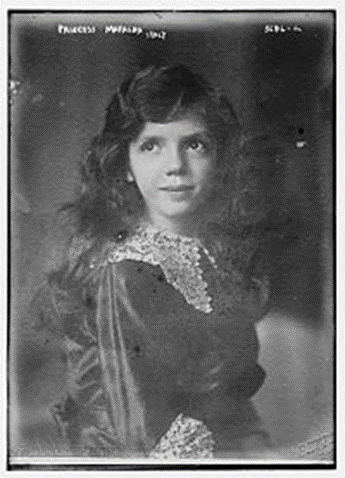 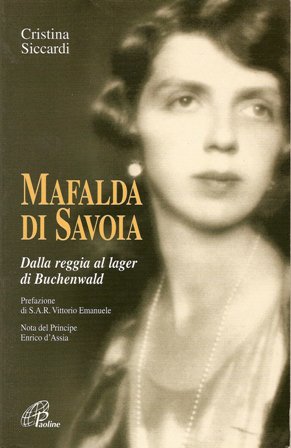 Отец Виктор Эммануил III Король ИталииПервый маршал империи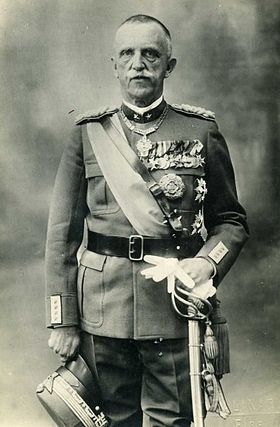 мать: принцесса Елена 5.8.4 Принц Вольфганг (1896—1989) (близнецы)                             Хженат на Марии Александре Баденской  ДЕТЕЙ НЕТ 5.8.5 Принц Кристофер (1901—1943)           оберфюрер СС и командующий резервом Люфтваффе Член НСДАП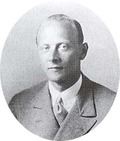 имел 5 детей, есть внуки5.8.5.1 (см.6.1.1.4.1) Кристина Маргарита (1933—2011)дважды была замужем, имела четверых детей от обоих браков (морганатические браки)5.8.5.2 (см.6.1.1.4.2) Доротея (1934)  Супруг принц Фридриха Виндиш-Грец (1917—2002),  две дочери;5.8.5.3 (см.6.1.1.4.3) Карл Адольф (1937) женат, морг.бракимеет двух детей5.8.5.4 (см.)6.1.1.4.4 Райнер (1939)  не женат, детей нет;5.8.5.5 (см.6.1.1.4.5) Кларисса Алиса (1944)  морг. брак, дочь;ХСМ. 6.1.1.4жена София Греческая и Датская (1914—2001)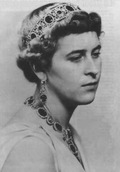 5.8.6 Принц Рихард (1901—1969)                   (брат-близнец).ХСемьи и детей нет